      АДМИНИСТРАЦИЯ                                                                            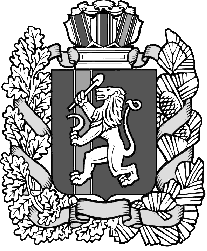 ИВАНОВСКОГО СЕЛЬСОВЕТА                                                                ИРБЕЙСКОГО РАЙОНА                                                                             КРАСНОЯРСКОГО КРАЯ	      Ул. Интернациональная   д.3 с. Ивановка           	             Ирбейского района        	   Красноярского края   663655                                                         Тел. 33-4-69,факс 33-4-69                            	         ОКПО 04092795 ОГРН 1022400780170        ИНН2416001569 КПП 241601001                    	          « 10»  мая  2016  г.                               ВЫПИСКА ИЗ РЕЕСТРАмуниципальной собственности муниципального образованияИвановского сельсоветаИ.о. главы Ивановского сельсовета                                                               Е.П. ЛепилоНаименование имуществаПротяженностьХарактеристика имущества№ в реестреАвтомобильная дорога с. Ивановка   ул. Интернациональная1000 м.Асфальтное покрытие1Автомобильная дорога с. Ивановка  ул. Ленина800 м.Гравийное покрытие2Автомобильная дорога с. Ивановка ул. Молодежная900 м.Гравийное покрытие3Автомобильная дорога с. Ивановка пер. Гагарина300 м.Гравийное покрытие4Автомобильная дорога с. Ивановка ул. Горького1000 м.Гравийное покрытие5Автомобильная дорога с. Ивановка ул. Руставели1000 м.Гравийное покрытие6Автомобильная дорога с. Ивановка  ул. Партизанская1200 м.Гравийное покрытие7Автомобильная дорога с. Ивановка ул. Набережная300 м.Гравийное покрытие8Автомобильная дорога с. Ивановка ул. Олимпийская700 м.Гравийное покрытие9Автомобильная дорога с. Ивановка ул. Советская1200 м.Асфальтное покрытие10Автомобильная дорога д. Николаевка пер. Школьный500 м.Гравийное покрытие11